*P/9010092*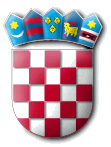 Komisija za provedbu Javnog natječaja  za prijam u državnu službu na  neodređeno vrijeme   u Ministarstvo unutarnjih poslova, Policijsku upravu splitsko – dalmatinsku  objavljujePOZIV NA TESTIRANJE  KANDIDATIMA/KINJAMAkoji/e su podnijeli/e pravodobne i potpune prijave, te ispunjavaju formalne uvjete iz Javnog natječaja objavljenog dana 18. kolovoza  2023. godine, u Narodnim novinama br.95/2023, na web stranici Ministarstva pravosuđa i uprave, web stranici Policijske uprave splitsko – dalmatinske, te putem Hrvatskog zavoda za zapošljavanje, Područne službe Split, za prijam u državnu službu na neodređeno vrijeme  koji će se održati dana 10. listopada 2023. godine  (utorak)  s početkom u  14,00 sati u  prostorijama Policijske uprave splitsko-dalmatinske, Trg Hrvatske bratske zajednice 9, soba 309/III.Pravni izvori za pripremu kandidata za testiranje objavljeni su na web-stranici Policijske uprave splitsko-dalmatinskehttps://splitsko-dalmatinska-policija.gov.hr/ istodobno s objavom Javnog natječaja.Osobe koje nisu podnijeli/e pravodobnu ili potpunu prijavu ili ne ispunjavaju formalne uvjete iz Javnog natječaja, ne smatraju se kandidatima/kinjama prijavljenim na Javni natječaj, te će im biti dostavljena pisana obavijest u kojoj se navode razlozi zbog kojih se ne smatraju kandidatima/kinjama prijavljenim na Javni natječaj. Obavijest će biti dostavljena putem elektroničke pošte.Sve dodatne informacije kandidati/kinje mogu dobiti na telefon 021/307-032.PRAVILA TESTIRANJA 1. Po dolasku na testiranje, od kandidata/kinja će biti zatraženo predočavanje odgovarajuće identifikacijske isprave radi utvrđivanja identiteta. Kandidati/kinje koji/e ne mogu dokazati identitet, osobe za koje je utvrđeno da ne ispunjavaju formalne uvjete propisane u Javnom natječaju,  kao i osobe za koje se utvrdi  da nisu podnijele prijavu na Javni natječaj za radna mjesta za koje se obavlja testiranje, ne mogu pristupiti testiranju.2. Po utvrđivanju identiteta i svojstva kandidata/kinja, isti će biti upućeni u prostoriju gdje će se održati testiranje. Testiranje se sastoji od provjere znanja, sposobnosti i vještina kandidata bitnih za obavljanje poslova radnih mjesta za koje je objavljen Javni natječaj. 3. Za provjeru znanja, sposobnosti i vještina, kandidatima/kinjama se dodjeljuje od 0 do 10 bodova. Smatra se da su kandidati/kinje zadovoljili/e na testiranju ako su dobili/e najmanje 5 bodova.4. Za vrijeme testiranja nije dopušteno:- koristiti se bilo kakvom literaturom odnosno bilješkama;- koristiti mobitel ili druga komunikacijska sredstva;- napuštati prostoriju u kojoj se provjera odvija bez odobrenja osobe koja provodi testiranje;- razgovarati s ostalim kandidatima/kinjama niti na drugi način remetiti koncentraciju kandidata/kinja;- ukoliko pojedini kandidat/kinja prekrši pravila bit će udaljen/a s provjere znanja, a njegov/njezin rezultat Komisija neće priznati niti ocijeniti.5. Na razgovor (intervju) pozvat će se kandidati/kinje koji su ostvarili ukupno najviše bodova u prvoj fazi testiranja i to 10 kandidata za svako radno mjesto, a ukoliko se za radno mjesto traži veći broj izvršitelja, taj će se broj povećati za broj traženih izvršitelja.Ako je na testiranju zadovoljilo manje od 10 kandidata, na razgovor će se pozvati svi kandidati koji su zadovoljili na testiranju.Svi kandidati koji dijele 10. mjesto nakon provedenog testiranja, pozvat će se na razgovor  (intervju).Razgovor (intervju) s kandidatima obaviti će se za sva radna mjesta za koja su podnijeli prijavu, te su za ista su zadovoljili na testiranju.  Komisija kroz razgovor (intervju) s kandidatima/kinjama utvrđuje znanja, sposobnosti i vještine, profesionalne ciljeve i motivaciju kandidata, interese te rezultate ostvarene u njihovu dosadašnjem radu.Rezultati razgovora (intervjua) boduju se na isti način kao i testiranje, tj. svakom pojedinom kandidatu/kinji se dodjeljuje određeni broj bodova od 0 do 10.Razgovor (intervju) s kandidatima/kinjama, koji su zadovoljili na testiranju obaviti će se  11. listopada 2023. godine u prostorijama Policijske uprave splitsko – dalmatinske,  prema utvrđenoj satnici  o čemu će kandidati/kinje biti pravovremeno obaviješteni telefonom.  Komisija za provedbu    Javnog natječaja  REPUBLIKA HRVATSKAMINISTARSTVO UNUTARNJIH POSLOVAPOLICIJSKA UPRAVA SPLITSKO - DALMATINSKA KLASA: 112-01/23-03/1905URBROJ:  511-12-15-23-60SPLIT, 29. rujna 2023. godine NAPOMENA: Kandidati/kinje koji dođu u zgradu gdje se održava testiranje nakon vremena određenog za početak testiranja, neće moći pristupiti testiranju.NAPOMENA: Za vrijeme boravka u prostoriji gdje se održava testiranje kandidati/kinje su dužni/e poštivati kućni red i postupati prema uputama Komisije za provedbu Javnog natječaja. U slučaju kršenja kućnog reda i nepridržavanja uputa službenih osoba, kandidati/kinje će biti upozoreni/e na primjeren način, a ako se i dalje nastave neprimjereno ponašati bit će udaljeni/e s testiranja, te će se smatrati da su odustali/e od daljnjeg postupka testiranja.